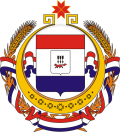 Администрация Старочамзинского сельского поселения Большеигнатовского муниципального района Республики  МордовияПОСТАНОВЛЕНИЕ  «    13    »ноября            2023 г.                                                                  №73с. Старое Чамзино   Об утверждении основных направлений бюджетной и налоговой политики  Старочамзинского сельского поселения Большеигнатовскогомуниципального района на 2024 год и наплановый период 2025 и 2026 годов
В целях обеспечения бюджетного процесса и в соответствии со статьей 172 Бюджетного кодекса Российской Федерации  Администрация Старочамзинского сельского поселения Большеигнатовского муниципального района Республики Мордовия п о с т а н о в л я е т:Утвердить прилагаемые основные направления бюджетной и налоговой политики Старочамзинского сельского поселения Большеигнатовского муниципального района на 2024 год и на плановый период 2025 и 2026 годов.2.Настоящее постановление вступает в силу после дня официального опубликования (обнародования).Глава сельского поселения                                   Н.В.Зайкина                             Утвержденныепостановлением Администрации Старочамзинского сельского поселения
Большеигнатовского муниципального района Республики Мордовия
от      13 ноября   2023 г.№  73      «Об утверждении основных направлений бюджетной и налоговой политики Старочамзинского сельского поселения Большеигнатовскогомуниципального района на 2024 год и наплановый период 2025 и 2026 годов»Основные направления
бюджетной и налоговой политики Старочамзинского сельского поселения Большеигнатовского муниципального района Республики Мордовия на 2024 год и на плановый период 2025 и 2026 годов разработаны в соответствии со статьей 172 Бюджетного кодекса Российской Федерации с учетом итогов реализации бюджетной и налоговой политики Старочамзинского сельского поселения Большеигнатовского муниципального района Республики Мордовия в предшествующий период  Целью Основных направлений бюджетной и налоговой политики Старочамзинского сельского поселения Большеигнатовского муниципального района Республики Мордовия на 2024 год и на плановый период 2025 и 2026 годов является определение условий, используемых при составлении проекта бюджета Старочамзинского сельского поселения Большеигнатовского муниципального района Республики Мордовия на 2024 год и на плановый период 2025 и 2026 годов, подходов к его формированию, основных характеристик и прогнозируемых параметров бюджета Старочамзинского сельского поселения Большеигнатовского муниципального района Республики Мордовия на 2024 - 2026 годов.Основные направления бюджетной политики Старочамзинского сельского поселения Большеигнатовского муниципального района на 2024 год и на плановый период 2025 и 2026 годов  Приоритетом бюджетной политики Старочамзинского сельского поселения Большеигнатовского муниципального района Республики Мордовия на предстоящий трехлетний период является переход от антикризисной повестки к реализации поставленных Президентом Российской Федерации указами от 7 мая 2018 г. N 204 "О национальных целях и стратегических задачах развития Российской Федерации на период до 2024 года" и от 21 июля 2020 г. N 474 "О национальных целях развития Российской Федерации на период до 2030 года" национальных целей развития Российской Федерации (далее национальные цели), направленных на социальную поддержку граждан, повышение благосостояния граждан, опережающее развитие транспортной, коммунальной и социальной инфраструктуры, проведение сбалансированной долговой политики, рациональное и эффективное использование имеющихся бюджетных средств.Бюджетная политика Старочамзинского сельского поселения Большеигнатовского муниципального района Республики Мордовия в среднесрочной перспективе будет ориентирована на:проведение взвешенного бюджетного планирования с целью обеспечения сбалансированности и устойчивости бюджета Старочамзинского сельского поселения Большеигнатовского муниципального района Республики Мордовия, укрепления финансовой стабильности в Старочамзинском сельском поселении Большеигнатовском муниципальном районе Республики Мордовия за счет:формирования реалистичного прогноза поступления налоговых и неналоговых доходов бюджета Старочамзинского сельского поселения Большеигнатовского муниципального района Республики Мордовия; поддержания безопасного уровня дефицита и муниципального долга Старочамзинского сельского поселения Большеигнатовского муниципального района Республики Мордовия, предотвращая тем самым условия для возникновения финансовых кризисов; сохранения относительно постоянного уровня расходов бюджета Старочамзинского сельского поселения Большеигнатовского муниципального района Республики Мордовия в условиях "взлетов и падений" доходов бюджета Старочамзинского сельского поселения Большеигнатовского муниципального района Республики Мордовия; ограничения роста расходов бюджета Старочамзинского сельского поселения Большеигнатовского муниципального района Республики Мордовия, не обеспеченных реальными и стабильными доходными источниками. Принятие и исполнение новых расходных обязательств Старочамзинского сельского поселения Большеигнатовского муниципального района Республики Мордовия возможно только в рамках полномочий, отнесенных Конституцией Российской Федерации, федеральными законами к полномочиям органов власти местного самоуправления, и при их обеспечении реальными доходными источниками, а в случае отсутствия дополнительных доходных источников при условии сокращения расходов на реализацию действующих расходных обязательств Старочамзинского сельского поселения Большеигнатовского муниципального района Республики Мордовия;проведение ответственной долговой политики, в том числе за счет реализации комплекса мер, направленных на своевременное исполнение долговых обязательств Старочамзинского сельского поселения Большеигнатовского муниципального района Республики Мордовия при минимизации расходов на их обслуживание, поддержание объема и структуры долговых обязательств Старочамзинского сельского поселения Большеигнатовского муниципального района Республики Мордовия, исключающих их неисполнение;исполнение обязательств Старочамзинского сельского поселения Большеигнатовского муниципального района Республики Мордовия по заключенным с Министерством финансов Республики Мордовия соглашениям, в том числе о мерах по социально-экономическому развитию и оздоровлению муниципальных финансов Старочамзинского сельского поселения Большеигнатовского муниципального района Республики Мордовия; формирование гибкой и комплексной системы управления бюджетными расходами, увязанной с системой муниципального стратегического планирования и развитием муниципальных программ Старочамзинского сельского поселения Большеигнатовского муниципального района Республики Мордовия, сосредоточив финансовые ресурсы на достижении национальных целей; расстановку приоритетов в расходовании бюджетных средств, оптимизацию и повышение эффективности бюджетных расходов за счет:расширения применения проектных принципов управления, позволяющих сконцентрировать управленческие усилия и бюджетные ассигнования на тех мероприятиях муниципальных программ Старочамзинского сельского поселения Большеигнатовского муниципального района Республики Мордовия, которые обеспечивают максимальный вклад в достижение ключевых приоритетов муниципальной политики в соответствующих отраслях; проведения оценки имеющихся финансовых ресурсов, необходимых для исполнения принятых Старочамзинского сельского поселения Большеигнатовским муниципальным районом Республикой Мордовия обязательств;обеспечения финансовыми ресурсами в первую очередь действующих расходных обязательств Старочамзинского сельского поселения Большеигнатовского муниципального района Республики Мордовия, гарантированного исполнения социальных обязательств Старочамзинского сельского поселения Большеигнатовского муниципального района Республики Мордовия;оперативного освоения средств федерального бюджета, в первую очередь средств, поступивших в рамках реализации национальных проектов; повышения эффективности государственной социальной поддержки граждан на основе применения принципа справедливости, нуждаемости и адресности;повышения эффективности и прозрачности деятельности органов местного самоуправления Старочамзинского сельского поселения Большеигнатовского муниципального района Республики Мордовия, а также уровня финансового управления в органах местного самоуправления Старочамзинского сельского поселения Большеигнатовского муниципального района Республики Мордовия путем повышения ответственности за выполнение возложенных на них функций;обеспечения соблюдения норматива формирования расходов на содержание органов местного самоуправления Старочамзинского сельского поселения Большеигнатовского муниципального района Республики Мордовия, установленного Правительством Республики Мордовия; совершенствования механизма планирования расходов на оказание муниципальных услуг (выполнение работ), в том числе усиление контроля за их расходованием;обеспечения конкуренции на рынке муниципальных услуг, в том числе путем расширения доступа негосударственных организаций к предоставлению муниципальных услуг за счет средств бюджета Старочамзинского сельского поселения Большеигнатовского муниципального района Республики Мордовия;концентрации финансовых ресурсов в области капитального строительства на объектах с высокой степенью готовности, объектах, имеющих большое значение для социально-экономического развития Старочамзинского  сельского поселения Большеигнатовского муниципального района Республики Мордовия, и объектах, строительство которых осуществляется с привлечением средств федерального бюджета;повышения эффективности использования муниципального имущества Старочамзинского  сельского поселения Большеигнатовского муниципального района Республики Мордовия Большеигнатовского муниципального района Республики Мордовия в целях оптимизации расходов на его содержание;совершенствования системы закупок для муниципальных нужд Старочамзинского  сельского поселения Большеигнатовского муниципального района Республики Мордовия Большеигнатовского муниципального района Республики Мордовия путем реализации мер по снижению расходов на закупки товаров, работ и услуг, включая предотвращение завышения начальных (максимальных) цен закупок, отказ от закупок товаров и услуг повышенной комфортности, расширение практики проведения централизованных закупок, обеспечение контроля обоснованности закупок, начальных (максимальных) цен муниципальных контрактов, комплектности приобретаемого товара, его технических характеристик;проведения работы с дебиторской и кредиторской задолженностью, направленной на последовательное и устойчивое снижение ее объемов, обеспечения более равномерного использования бюджетных средств в течение года;недопущения просроченной кредиторской задолженности по принятым обязательствам Старочамзинского  сельского поселения Большеигнатовского муниципального района Республики Мордовия Большеигнатовского муниципального района Республики Мордовия;повышения качества финансового менеджмента главных администраторов средств бюджета Старочамзинского  сельского поселения Большеигнатовского муниципального района Республики Мордовия Большеигнатовского муниципального района Республики Мордовия; совершенствования информационных технологий, используемых при планировании и исполнении бюджета Старочамзинского  сельского поселения Большеигнатовского муниципального района Республики Мордовия Большеигнатовского муниципального района Республики Мордовия, обеспечения автоматизации и интеграции процессов планирования и исполнения бюджета Старочамзинского  сельского поселения Большеигнатовского муниципального района Республики Мордовия Большеигнатовского муниципального района Республики Мордовия, ведения бухгалтерского и управленческого учета и формирования отчетности;развитие и совершенствование межбюджетных отношений  направленные на поддержание сбалансированности и устойчивого исполнения местного бюджета, повышение эффективности предоставления и использования межбюджетных трансфертов из бюджета Большеигнатовского муниципального района Республики Мордовия, создание условий для увеличения доходов и повышения эффективности расходов местных бюджетов, повышение качества управления муниципальными финансами, в том числе:заключение с Главой Старочамзинского сельского поселения Большеигнатовского муниципального района Республики Мордовия, получающего дотации на выравнивание бюджетной обеспеченности из бюджета Большеигнатовского муниципального района Республики Мордовия, соглашений о мерах по социально-экономическому развитию и оздоровлению муниципальных финансов, а также осуществление контроля за исполнением обязательств, предусмотренных указанными соглашениями;ограничение необоснованного роста расходных обязательств, включая расходы на содержание органов местного самоуправления, сокращение дефицита и сдерживание роста муниципального долга;осуществление мониторинга исполнения местных бюджетов, сокращения просроченной кредиторской задолженности по принятым обязательствам, недопущения образования просроченной кредиторской задолженности по первоочередным и социально значимым направлениям; осуществление контроля за соблюдением органами местного самоуправления требований бюджетного законодательства, нормативов формирования расходов на содержание органов местного самоуправления, условий предоставления межбюджетных трансфертов из бюджета Старочамзинского  сельского поселения Большеигнатовского муниципального района Республики Мордовия;проведение оценки качества организации и осуществления бюджетного процесса в Старочамзинском сельском поселении Большеигнатовского муниципального района Республики Мордовия и долговой устойчивости Старочамзинского сельского поселения Большеигнатовского муниципального района Республики Мордовия; соблюдение предельных сроков заключения соглашений о предоставлении местному бюджету из бюджета Большеигнатовского муниципального района Республики Мордовия целевых межбюджетных трансфертов;перечисление межбюджетных трансфертов, имеющих целевое назначение, в пределах суммы, необходимой для оплаты денежных обязательств по расходам получателей средств местного бюджета;повышение результативности и экономической эффективности муниципального финансового контроля за счет реализации следующих мероприятий:усиление муниципального финансового контроля за соблюдением бюджетного законодательства и законодательства о контрактной системе и применение мер ответственности за их нарушение;реализацию мероприятий, направленных на повышение уровня финансовой (бюджетной) грамотности населения Большеигнатовского муниципального района Республики Мордовия; повышение уровня информационной открытости бюджетных данных, обеспечение прозрачности бюджета Большеигнатовского муниципального района Республики Мордовия и бюджетного процесса для общества..Основные направления налоговой политики Старочамзинского  сельского поселения Большеигнатовского муниципального района Республики Мордовия Большеигнатовскогомунициального района на 2024 год и на плановый период 2025 и 2026 годовОсновные направления налоговой политики Старочамзинского  сельского поселения Большеигнатовского муниципального района Республики Мордовия  на 2024 год и на плановый период 2025 и 2026 годов формируются в условиях постепенного смещения от антикризисной политики к достижению структурных изменений в экономике, обеспечению стабильности и предсказуемости регионального налогового законодательства, повышению его прозрачности.В предстоящий трехлетний период будет продолжена реализация основных целей и задач налоговой политики Старочамзинского  сельского поселения Большеигнатовского муниципального района Республики Мордовия  , определенных в предыдущие годы.В случае изменений параметров налоговой системы Российской Федерации основные направления налоговой политики Старочамзинского  сельского поселения Большеигнатовского муниципального района Республики Мордовия могут быть скорректированы в 2024 году при ее определении на 2025 и последующие годы.В целом в налоговой политике Старочамзинского  сельского поселения Большеигнатовского муниципального района Республики Мордовия приоритетом остается обеспечение стабильных налоговых условий для хозяйствующих субъектов, повышение эффективности стимулирующей функции налоговой системы и улучшение качества администрирования с сопутствующим облегчением административной нагрузки для налогоплательщиков и повышением собираемости налогов.Налоговая политика Старочамзинского  сельского поселения Большеигнатовского муниципального района Республики Мордовия в 2024 году и в плановом периоде 2025 и 2026 годах ориентирована на развитие доходного потенциала сельского поселения  на основе экономического роста, а не за счет повышения налоговой нагрузки на плательщиков.Формирование налоговых и неналоговых доходов бюджета Старочамзинского  сельского поселения Большеигнатовского муниципального района Республики Мордовия будет основываться на вступивших в силу, а также планируемых к принятию с 2024 года изменений федерального и регионального законодательства.Изменения, внесенные на федеральном уровне:с 1 января 2023 г. осуществлен переход на новую систему расчетов налогоплательщиков с бюджетом, в рамках которой все организации и индивидуальные предприниматели уплачивают большинство налогов и других установленных налоговым законодательством платежей (включая авансовые платежи, пени, штрафы, проценты) путем внесения Единого налогового платежа (далее - ЕНП) на Единый налоговый счет (далее - ЕНС), в связи с чем:в бюджетной системе изменился устоявшийся график поступления налоговых доходов: если ранее они были распределены по разным датам, то теперь основная масса приходится на конец месяца (25 число срок для сдачи отчетности, 28 число - срок уплаты);распределение ЕНП по обязательствам и уровням бюджета осуществляется налоговыми органами автоматически в установленной последовательности, если средств недостаточно и сроки уплаты совпадают, то ЕНП будет распределен пропорционально суммам таких обязательств; налоговыми органами формируется для каждого налогоплательщика сальдо единого налогового счета (разница между общей суммой средств, перечисленных в качестве единого налогового платежа, и совокупной обязанностью). Такое сальдо формируется в том числе, за счет направления переплат по одним налогам на погашение недоимок по другим; установлен первоочередной порядок зачисления налога на доходы физических лиц в региональные и местные бюджеты из средств на ЕНС;в течение 2023 года налоговые агенты представляют уведомления об исчисленных суммах налога на доходы физических лиц дважды в месяц, что позволяет перечислять в бюджетную систему суммы уплачиваемого налога на доходы физических лиц также дважды в месяц;будет продолжено совершенствование института "единого налогового платежа" в целях повышения ритмичности поступления доходов в бюджеты субъектов Российской Федерации и местные бюджеты;продлевается:до 2031 года порядок зачисления налога на прибыль организаций в федеральный бюджет и бюджеты субъектов Российской Федерации по ставке 3 процента и 17 процентов соответственно; до 1 января 2030 г. период, в течение которого базу по налогу на прибыль организаций можно уменьшить на перенесенные убытки не более чем на 50 процентов; до 1 января 2025 г. для субъектов Российской Федерации действие установленных пониженных ставок по налогу на прибыль организаций, прямо не предусмотренных главой 25 Налогового кодекса Российской Федерации;до 31 декабря 2024 г. для аккредитованных ИТ-компаний продолжает действовать налоговая ставка по налогу на прибыль организаций в размере 0 процентов; с 1 января 2024 г. увеличиваются социальные налоговые вычеты по налогу на доходы физических лиц:за обучение с 50,0 тыс. рублей до 10,0 тыс. рублей; за медицинские и физкультурно-оздоровительные услуги со 120,0 тыс. рублей до 150,0 тыс. рублей;субъектам Российской Федерации планируется предоставить право предусматривать ежегодную индексацию размеров потенциально возможного к получению индивидуальным предпринимателем годового дохода по всем или отдельным видам предпринимательской деятельности, в отношении которых применяется патентная система налогообложения, на коэффициент-дефлятор, установленный на соответствующий календарный год.В трехлетней перспективе будет продолжена работа по укреплению доходной базы бюджета Старочамзинского  сельского поселения Большеигнатовского муниципального района Республики Мордовия за счет наращивания стабильных доходных источников и мобилизации в бюджет имеющихся резервов.